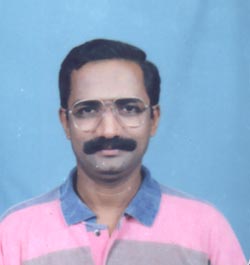 YOGESH Email: yogesh-362549@datachampion.com Mobile: C/o 0504973598Synopsis: A dynamic and focused professional worked in fortune 500 company with over 30+ years of  multifunctional manufacturing experience with EPC company L&T and Oil & Gas company in the field of HR and Corporate Services; proficient in formulating HR policy and System Designing. Professional CompetenciesPlanning and organisational skills.Proficiency in HR management and administration. Skill in organisational development.Action oriented high initiative level. Quick decision making and excellence in crisis management.Analytical and innovative mindset.Inspiring leadership with positive attitude and exceptional motivating ability.Strong communication, interpersonal and presentation skills.Adaptability with changing work environment.Ability to perform under stressful conditions and adverse situations. Employment HistoryM/s Yadav Construction – EPC contractor for Reliance Refinery – Jamnagar, India( December 2016 to present)Lead Advisor – Projects (non- Technical Area) workforce 1250 manpowerResponsibilities :Total gamut of HR, Administration, Finance, Liaison, Interaction with internal & external authorities.Reliance Corporate IT Park Ltd. (Reliance Group - Refinery Division), Jamnagar (October 2001 to March 2016)Brief : Reliance Corporate IT Park Ltd, is Reliance group company consist, combination  of professionals  of  all  different areas  like Projects, Finance, HR  etc.  Company get flexibility to mobilize  the   core team  for starting of any new projects or for the new development.  General Manager - HR & Corporate ServicesResponsibilitiesFormulation and implementation of HR policyManpower planning (Manpower strength is 6750)Induction and Orientation to New JoineesPayroll and MISManagement of Compensation & BenefitHiring till separation processes thru SAPContract Labour ManagementHeaded a team of 6 HR professional and 4 Corporate Services professionalAchievementsSuccessfully handled two refinery projects and one project of land loosers of refineryProject based manpower planning and budgetingLead of the team for smooth transition to Shared Services of HR activities. Liaising with local, state Govt. authorities.Member of a team for designing & implementation of integrated HRIS, payroll integration system in the company on SAPLarsen & Toubro Ltd (Heavy Engineering Unit), Hazira (Gujarat)Sr. Executive - Personnel & HR (June 1988 to September 2001). I joined company since inception of the plant. (Total Manpower 1000 worker + 400 staff)ResponsibilitiesProject based assignment EPC project Management (ONGC offshore)Liaisoning with local govt. authoritiesRecruitment, induction / orientation and training. Manpower budgeting and planning.Handle salary & wage administration, compensation & benefits.Managing employee relations & IR.Formulate exit interview with feedback MIS reporting to managementAchievementsAssisted in three union settlements  and three salary revisions. Handled two EPC project of ONGC offshore Platform with HR & Administration aspectsWorked as Project Leader in designing, development & implementation of HR systems & procedures for the works.  Team member  to handled a strike called by the union.Coordinator of the committee for implementation of senior management development program for the group.Shri Ambica Mills Limited, (Composite Textile Mill), AhmedabadChecker – Personnel (May 1980 to June 1988)ResponsibilitiesManpower planning.Salary & wage administration.Handling employee relations.HR functions.Time Office ManagementAchievementsEffectively functioned as an important chain between Management & the Union.Education Post Graduate Diploma in HRD from South Gujarat University, Surat B Com from Gujarat University, Ahmedabad  Computer KnowledgeFamiliar with MS Word, Excel, Power point, FoxPro, Unix, Oracle, Informix, SAP and Internet. Personal Particulars Date of Birth: 18 July 1956 Languages: English, Hindi and Gujarati